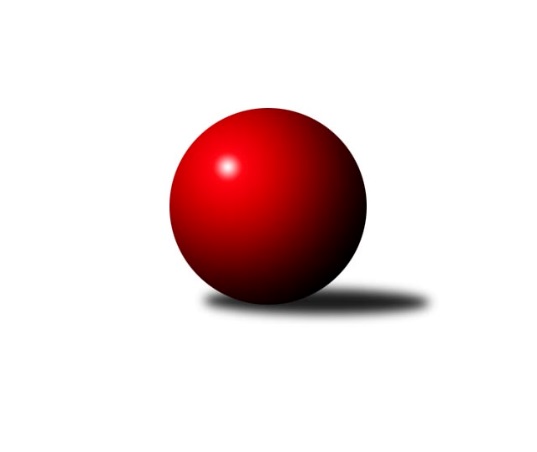 Č.21Ročník 2013/2014	22.5.2024 Krajský přebor MS 2013/2014Statistika 21. kolaTabulka družstev:		družstvo	záp	výh	rem	proh	skore	sety	průměr	body	plné	dorážka	chyby	1.	KK Minerva Opava ˝B˝	19	14	0	5	189 : 115 	(120.0 : 108.0)	2457	28	1702	755	33.6	2.	TJ Sokol Bohumín˝C˝	19	13	0	6	187 : 117 	(125.5 : 102.5)	2434	26	1686	748	41.5	3.	TJ Sokol Dobroslavice ˝A˝	20	12	0	8	190 : 130 	(135.5 : 104.5)	2431	24	1686	745	34.6	4.	TJ Spartak Bílovec ˝A˝	20	12	0	8	189 : 131 	(135.0 : 105.0)	2446	24	1698	749	35.1	5.	TJ VOKD Poruba ˝A˝	19	11	0	8	172 : 132 	(128.0 : 100.0)	2462	22	1713	749	38.5	6.	TJ Frenštát p.R.˝A˝	20	11	0	9	176 : 144 	(145.0 : 95.0)	2416	22	1690	726	37.5	7.	TJ Sokol Bohumín ˝B˝	20	11	0	9	168 : 152 	(124.0 : 116.0)	2407	22	1674	733	39.9	8.	TJ VOKD Poruba ˝B˝	19	9	0	10	151 : 153 	(107.0 : 121.0)	2423	18	1692	731	42.4	9.	TJ Sokol Sedlnice ˝B˝	20	8	0	12	136 : 184 	(112.5 : 127.5)	2391	16	1668	723	41.2	10.	TJ Unie Hlubina˝B˝	19	7	0	12	117 : 187 	(93.0 : 135.0)	2315	14	1641	674	48.5	11.	TJ Nový Jičín ˝A˝	19	7	0	12	116 : 188 	(98.0 : 130.0)	2388	14	1669	719	44.5	12.	TJ Horní Benešov ˝D˝	19	6	0	13	108 : 196 	(96.0 : 132.0)	2387	12	1677	710	43.6	13.	TJ Odry ˝B˝	19	5	0	14	117 : 187 	(92.5 : 135.5)	2348	10	1656	691	49.6Tabulka doma:		družstvo	záp	výh	rem	proh	skore	sety	průměr	body	maximum	minimum	1.	TJ Sokol Bohumín˝C˝	10	10	0	0	124 : 36 	(76.0 : 44.0)	2467	20	2587	2375	2.	TJ Frenštát p.R.˝A˝	10	8	0	2	120 : 40 	(94.5 : 25.5)	2509	16	2568	2431	3.	TJ Spartak Bílovec ˝A˝	9	8	0	1	109 : 35 	(68.0 : 40.0)	2443	16	2554	2388	4.	KK Minerva Opava ˝B˝	9	8	0	1	103 : 41 	(65.0 : 43.0)	2590	16	2630	2533	5.	TJ Sokol Sedlnice ˝B˝	11	8	0	3	104 : 72 	(72.5 : 59.5)	2425	16	2482	2366	6.	TJ VOKD Poruba ˝A˝	9	7	0	2	104 : 40 	(70.5 : 37.5)	2443	14	2524	2354	7.	TJ Sokol Dobroslavice ˝A˝	9	7	0	2	98 : 46 	(69.5 : 38.5)	2398	14	2515	2320	8.	TJ Unie Hlubina˝B˝	10	7	0	3	93 : 67 	(64.5 : 55.5)	2458	14	2497	2408	9.	TJ Sokol Bohumín ˝B˝	10	6	0	4	94 : 66 	(64.0 : 56.0)	2474	12	2588	2359	10.	TJ VOKD Poruba ˝B˝	10	6	0	4	92 : 68 	(59.5 : 60.5)	2388	12	2448	2297	11.	TJ Nový Jičín ˝A˝	9	5	0	4	73 : 71 	(53.0 : 55.0)	2338	10	2452	2223	12.	TJ Odry ˝B˝	10	4	0	6	76 : 84 	(55.5 : 64.5)	2433	8	2542	2262	13.	TJ Horní Benešov ˝D˝	10	4	0	6	68 : 92 	(59.0 : 61.0)	2460	8	2587	2322Tabulka venku:		družstvo	záp	výh	rem	proh	skore	sety	průměr	body	maximum	minimum	1.	KK Minerva Opava ˝B˝	10	6	0	4	86 : 74 	(55.0 : 65.0)	2442	12	2530	2343	2.	TJ Sokol Dobroslavice ˝A˝	11	5	0	6	92 : 84 	(66.0 : 66.0)	2434	10	2483	2373	3.	TJ Sokol Bohumín ˝B˝	10	5	0	5	74 : 86 	(60.0 : 60.0)	2404	10	2580	2293	4.	TJ Spartak Bílovec ˝A˝	11	4	0	7	80 : 96 	(67.0 : 65.0)	2447	8	2579	2324	5.	TJ VOKD Poruba ˝A˝	10	4	0	6	68 : 92 	(57.5 : 62.5)	2463	8	2591	2377	6.	TJ Sokol Bohumín˝C˝	9	3	0	6	63 : 81 	(49.5 : 58.5)	2434	6	2537	2300	7.	TJ VOKD Poruba ˝B˝	9	3	0	6	59 : 85 	(47.5 : 60.5)	2428	6	2540	2292	8.	TJ Frenštát p.R.˝A˝	10	3	0	7	56 : 104 	(50.5 : 69.5)	2406	6	2489	2329	9.	TJ Horní Benešov ˝D˝	9	2	0	7	40 : 104 	(37.0 : 71.0)	2378	4	2449	2251	10.	TJ Nový Jičín ˝A˝	10	2	0	8	43 : 117 	(45.0 : 75.0)	2394	4	2515	2252	11.	TJ Odry ˝B˝	9	1	0	8	41 : 103 	(37.0 : 71.0)	2337	2	2405	2166	12.	TJ Sokol Sedlnice ˝B˝	9	0	0	9	32 : 112 	(40.0 : 68.0)	2387	0	2512	2272	13.	TJ Unie Hlubina˝B˝	9	0	0	9	24 : 120 	(28.5 : 79.5)	2297	0	2475	2181Tabulka podzimní části:		družstvo	záp	výh	rem	proh	skore	sety	průměr	body	doma	venku	1.	TJ Sokol Bohumín˝C˝	12	8	0	4	120 : 72 	(77.5 : 66.5)	2421	16 	6 	0 	0 	2 	0 	4	2.	TJ Sokol Dobroslavice ˝A˝	12	8	0	4	118 : 74 	(84.0 : 60.0)	2424	16 	5 	0 	1 	3 	0 	3	3.	TJ Spartak Bílovec ˝A˝	12	7	0	5	121 : 71 	(88.0 : 56.0)	2449	14 	4 	0 	0 	3 	0 	5	4.	TJ Frenštát p.R.˝A˝	12	7	0	5	114 : 78 	(92.0 : 52.0)	2420	14 	6 	0 	1 	1 	0 	4	5.	KK Minerva Opava ˝B˝	12	7	0	5	111 : 81 	(74.5 : 69.5)	2465	14 	5 	0 	1 	2 	0 	4	6.	TJ VOKD Poruba ˝A˝	12	7	0	5	110 : 82 	(80.5 : 63.5)	2483	14 	4 	0 	2 	3 	0 	3	7.	TJ VOKD Poruba ˝B˝	12	7	0	5	99 : 93 	(68.0 : 76.0)	2405	14 	5 	0 	2 	2 	0 	3	8.	TJ Sokol Sedlnice ˝B˝	12	6	0	6	86 : 106 	(70.0 : 74.0)	2388	12 	6 	0 	2 	0 	0 	4	9.	TJ Nový Jičín ˝A˝	12	6	0	6	81 : 111 	(65.0 : 79.0)	2398	12 	4 	0 	1 	2 	0 	5	10.	TJ Sokol Bohumín ˝B˝	12	5	0	7	90 : 102 	(67.0 : 77.0)	2360	10 	3 	0 	4 	2 	0 	3	11.	TJ Odry ˝B˝	12	4	0	8	68 : 124 	(54.5 : 89.5)	2341	8 	3 	0 	2 	1 	0 	6	12.	TJ Horní Benešov ˝D˝	12	3	0	9	68 : 124 	(59.5 : 84.5)	2382	6 	2 	0 	4 	1 	0 	5	13.	TJ Unie Hlubina˝B˝	12	3	0	9	62 : 130 	(55.5 : 88.5)	2327	6 	3 	0 	2 	0 	0 	7Tabulka jarní části:		družstvo	záp	výh	rem	proh	skore	sety	průměr	body	doma	venku	1.	KK Minerva Opava ˝B˝	7	7	0	0	78 : 34 	(45.5 : 38.5)	2473	14 	3 	0 	0 	4 	0 	0 	2.	TJ Sokol Bohumín ˝B˝	8	6	0	2	78 : 50 	(57.0 : 39.0)	2479	12 	3 	0 	0 	3 	0 	2 	3.	TJ Sokol Bohumín˝C˝	7	5	0	2	67 : 45 	(48.0 : 36.0)	2448	10 	4 	0 	0 	1 	0 	2 	4.	TJ Spartak Bílovec ˝A˝	8	5	0	3	68 : 60 	(47.0 : 49.0)	2420	10 	4 	0 	1 	1 	0 	2 	5.	TJ Sokol Dobroslavice ˝A˝	8	4	0	4	72 : 56 	(51.5 : 44.5)	2429	8 	2 	0 	1 	2 	0 	3 	6.	TJ VOKD Poruba ˝A˝	7	4	0	3	62 : 50 	(47.5 : 36.5)	2428	8 	3 	0 	0 	1 	0 	3 	7.	TJ Unie Hlubina˝B˝	7	4	0	3	55 : 57 	(37.5 : 46.5)	2311	8 	4 	0 	1 	0 	0 	2 	8.	TJ Frenštát p.R.˝A˝	8	4	0	4	62 : 66 	(53.0 : 43.0)	2426	8 	2 	0 	1 	2 	0 	3 	9.	TJ Horní Benešov ˝D˝	7	3	0	4	40 : 72 	(36.5 : 47.5)	2394	6 	2 	0 	2 	1 	0 	2 	10.	TJ VOKD Poruba ˝B˝	7	2	0	5	52 : 60 	(39.0 : 45.0)	2433	4 	1 	0 	2 	1 	0 	3 	11.	TJ Sokol Sedlnice ˝B˝	8	2	0	6	50 : 78 	(42.5 : 53.5)	2385	4 	2 	0 	1 	0 	0 	5 	12.	TJ Odry ˝B˝	7	1	0	6	49 : 63 	(38.0 : 46.0)	2391	2 	1 	0 	4 	0 	0 	2 	13.	TJ Nový Jičín ˝A˝	7	1	0	6	35 : 77 	(33.0 : 51.0)	2371	2 	1 	0 	3 	0 	0 	3 Zisk bodů pro družstvo:		jméno hráče	družstvo	body	zápasy	v %	dílčí body	sety	v %	1.	Tomáš Král 	KK Minerva Opava ˝B˝ 	30	/	19	(79%)		/		(%)	2.	Lukáš Modlitba 	TJ Sokol Bohumín ˝B˝ 	28	/	17	(82%)		/		(%)	3.	Jan Zaškolný 	TJ Sokol Bohumín˝C˝ 	28	/	19	(74%)		/		(%)	4.	Martin Skopal 	TJ VOKD Poruba ˝A˝ 	28	/	19	(74%)		/		(%)	5.	Martin Třečák 	TJ Sokol Dobroslavice ˝A˝ 	26	/	16	(81%)		/		(%)	6.	Karel Ridl 	TJ Sokol Dobroslavice ˝A˝ 	26	/	17	(76%)		/		(%)	7.	Karel Šnajdárek 	TJ Spartak Bílovec ˝A˝ 	26	/	18	(72%)		/		(%)	8.	Milan Kučera 	TJ Frenštát p.R.˝A˝ 	26	/	20	(65%)		/		(%)	9.	Ivo Kovářík 	TJ Sokol Dobroslavice ˝A˝ 	24	/	16	(75%)		/		(%)	10.	Roman Honl 	TJ Sokol Bohumín˝C˝ 	24	/	17	(71%)		/		(%)	11.	Jan Žídek 	TJ VOKD Poruba ˝B˝ 	24	/	17	(71%)		/		(%)	12.	Ladislav Petr 	TJ Frenštát p.R.˝A˝ 	24	/	18	(67%)		/		(%)	13.	Martina Honlová 	TJ Sokol Bohumín˝C˝ 	24	/	18	(67%)		/		(%)	14.	Jan Král 	KK Minerva Opava ˝B˝ 	24	/	18	(67%)		/		(%)	15.	Petr Číž 	TJ VOKD Poruba ˝A˝ 	24	/	19	(63%)		/		(%)	16.	Petr Frank 	KK Minerva Opava ˝B˝ 	24	/	19	(63%)		/		(%)	17.	Vladimír Štacha 	TJ Spartak Bílovec ˝A˝ 	22	/	15	(73%)		/		(%)	18.	Rostislav Kletenský 	TJ Sokol Sedlnice ˝B˝ 	22	/	16	(69%)		/		(%)	19.	Petr Bábíček 	TJ Frenštát p.R.˝A˝ 	22	/	16	(69%)		/		(%)	20.	Tomáš Binar 	TJ Spartak Bílovec ˝A˝ 	22	/	20	(55%)		/		(%)	21.	Jaromír Piska 	TJ Sokol Bohumín ˝B˝ 	22	/	20	(55%)		/		(%)	22.	Radek Škarka 	TJ Nový Jičín ˝A˝ 	20	/	12	(83%)		/		(%)	23.	Petr Basta 	TJ VOKD Poruba ˝A˝ 	20	/	16	(63%)		/		(%)	24.	David Binar 	TJ Spartak Bílovec ˝A˝ 	20	/	18	(56%)		/		(%)	25.	René Gazdík 	TJ Sokol Dobroslavice ˝A˝ 	20	/	19	(53%)		/		(%)	26.	Michael Dostál 	TJ Horní Benešov ˝D˝ 	20	/	19	(53%)		/		(%)	27.	Jan Míka 	TJ VOKD Poruba ˝A˝ 	20	/	19	(53%)		/		(%)	28.	Daniel Malina 	TJ Odry ˝B˝ 	20	/	19	(53%)		/		(%)	29.	Lada Péli 	TJ Sokol Bohumín ˝B˝ 	20	/	20	(50%)		/		(%)	30.	Karel Kuchař 	TJ Sokol Dobroslavice ˝A˝ 	20	/	20	(50%)		/		(%)	31.	Zdeněk Mžik 	TJ VOKD Poruba ˝B˝ 	19	/	13	(73%)		/		(%)	32.	Pavel Plaček 	TJ Sokol Bohumín˝C˝ 	19	/	18	(53%)		/		(%)	33.	Libor Krajčí 	TJ Sokol Bohumín ˝B˝ 	18	/	18	(50%)		/		(%)	34.	Jiří Madecký 	TJ Nový Jičín ˝A˝ 	18	/	19	(47%)		/		(%)	35.	Zdeněk Bordovský 	TJ Frenštát p.R.˝A˝ 	18	/	20	(45%)		/		(%)	36.	Filip Sýkora 	TJ Spartak Bílovec ˝A˝ 	16	/	13	(62%)		/		(%)	37.	Pavel Hrabec 	TJ VOKD Poruba ˝B˝ 	16	/	14	(57%)		/		(%)	38.	Stanislav Brejcha 	TJ Sokol Sedlnice ˝B˝ 	16	/	14	(57%)		/		(%)	39.	Roman Grüner 	TJ Unie Hlubina˝B˝ 	16	/	15	(53%)		/		(%)	40.	Josef Hájek 	TJ Unie Hlubina˝B˝ 	16	/	16	(50%)		/		(%)	41.	Pavel Krompolc 	TJ Unie Hlubina˝B˝ 	16	/	16	(50%)		/		(%)	42.	Zdeněk Smrža 	TJ Horní Benešov ˝D˝ 	16	/	17	(47%)		/		(%)	43.	Lubomír Richter 	TJ Sokol Bohumín˝C˝ 	16	/	17	(47%)		/		(%)	44.	Jaroslav Petr 	TJ Frenštát p.R.˝A˝ 	16	/	20	(40%)		/		(%)	45.	Renáta Smijová 	KK Minerva Opava ˝B˝ 	15	/	12	(63%)		/		(%)	46.	Jan Pospěch 	TJ Nový Jičín ˝A˝ 	15	/	17	(44%)		/		(%)	47.	Lumír Kocián 	TJ Sokol Dobroslavice ˝A˝ 	14	/	10	(70%)		/		(%)	48.	Rostislav Bareš 	TJ VOKD Poruba ˝A˝ 	14	/	16	(44%)		/		(%)	49.	Zdeňka Habartová 	TJ Horní Benešov ˝D˝ 	14	/	18	(39%)		/		(%)	50.	Věra Ovšáková 	TJ Odry ˝B˝ 	14	/	18	(39%)		/		(%)	51.	Pavel Šmydke 	TJ Spartak Bílovec ˝A˝ 	13	/	12	(54%)		/		(%)	52.	Karel Vágner 	KK Minerva Opava ˝B˝ 	13	/	15	(43%)		/		(%)	53.	Vladimír Staněk 	KK Minerva Opava ˝B˝ 	13	/	15	(43%)		/		(%)	54.	Jiří Brož 	TJ Odry ˝B˝ 	13	/	19	(34%)		/		(%)	55.	Vojtěch Rozkopal 	TJ Odry ˝B˝ 	12	/	8	(75%)		/		(%)	56.	Jan Stuš 	TJ Sokol Bohumín ˝B˝ 	12	/	9	(67%)		/		(%)	57.	Barbora Janyšková 	TJ Sokol Sedlnice ˝B˝ 	12	/	10	(60%)		/		(%)	58.	Adéla Sobotíková 	TJ Sokol Sedlnice ˝B˝ 	12	/	10	(60%)		/		(%)	59.	Dalibor Hamrozy 	TJ Sokol Bohumín ˝B˝ 	12	/	11	(55%)		/		(%)	60.	Břetislav Mrkvica 	TJ VOKD Poruba ˝B˝ 	12	/	12	(50%)		/		(%)	61.	Zdeněk Michna 	TJ Frenštát p.R.˝A˝ 	12	/	12	(50%)		/		(%)	62.	Martin Ferenčík 	TJ Unie Hlubina˝B˝ 	12	/	13	(46%)		/		(%)	63.	Jakub Hájek 	TJ VOKD Poruba ˝B˝ 	12	/	13	(46%)		/		(%)	64.	Lucie Bogdanowiczová 	TJ Sokol Bohumín˝C˝ 	12	/	14	(43%)		/		(%)	65.	David Mrkvica 	TJ Sokol Sedlnice ˝B˝ 	12	/	15	(40%)		/		(%)	66.	Petr Oravec 	TJ VOKD Poruba ˝B˝ 	12	/	15	(40%)		/		(%)	67.	Marek Bilíček 	TJ Horní Benešov ˝D˝ 	12	/	16	(38%)		/		(%)	68.	Ladislav Míka 	TJ VOKD Poruba ˝A˝ 	12	/	17	(35%)		/		(%)	69.	Libor Jurečka 	TJ Nový Jičín ˝A˝ 	11	/	16	(34%)		/		(%)	70.	Michal Pavič 	TJ Nový Jičín ˝A˝ 	10	/	5	(100%)		/		(%)	71.	Milan Binar 	TJ Spartak Bílovec ˝A˝ 	10	/	10	(50%)		/		(%)	72.	Rostislav Klazar 	TJ Spartak Bílovec ˝A˝ 	10	/	11	(45%)		/		(%)	73.	Miroslav Paloc 	TJ Sokol Bohumín ˝B˝ 	10	/	14	(36%)		/		(%)	74.	Iveta Babincová 	TJ Odry ˝B˝ 	10	/	15	(33%)		/		(%)	75.	Josef Schwarz 	TJ Sokol Dobroslavice ˝A˝ 	10	/	15	(33%)		/		(%)	76.	Josef Kyjovský 	TJ Unie Hlubina˝B˝ 	9	/	15	(30%)		/		(%)	77.	Jaroslav Míka 	TJ Odry ˝B˝ 	8	/	6	(67%)		/		(%)	78.	Michaela Tobolová 	TJ Sokol Sedlnice ˝B˝ 	8	/	9	(44%)		/		(%)	79.	Jan Strnadel 	KK Minerva Opava ˝B˝ 	8	/	10	(40%)		/		(%)	80.	Veronika Poláčková 	TJ Sokol Sedlnice ˝B˝ 	8	/	10	(40%)		/		(%)	81.	Václav Boháčík 	TJ VOKD Poruba ˝B˝ 	8	/	11	(36%)		/		(%)	82.	Michal Bezruč 	TJ VOKD Poruba ˝B˝ 	8	/	12	(33%)		/		(%)	83.	Lucie Kučáková 	TJ Odry ˝B˝ 	8	/	13	(31%)		/		(%)	84.	Jan Petrovič 	TJ Unie Hlubina˝B˝ 	8	/	14	(29%)		/		(%)	85.	Renáta Janyšková 	TJ Sokol Sedlnice ˝B˝ 	8	/	15	(27%)		/		(%)	86.	Zdeněk Kment 	TJ Horní Benešov ˝D˝ 	8	/	15	(27%)		/		(%)	87.	Ján Pelikán 	TJ Nový Jičín ˝A˝ 	8	/	17	(24%)		/		(%)	88.	Tomáš Binek 	TJ Frenštát p.R.˝A˝ 	6	/	4	(75%)		/		(%)	89.	Mária Konečná 	KK Minerva Opava ˝B˝ 	6	/	5	(60%)		/		(%)	90.	Jiří Petr 	TJ Frenštát p.R.˝A˝ 	6	/	6	(50%)		/		(%)	91.	Alfred Hermann 	TJ Sokol Bohumín˝C˝ 	6	/	6	(50%)		/		(%)	92.	David Juřica 	TJ Sokol Sedlnice ˝B˝ 	6	/	7	(43%)		/		(%)	93.	Stanislav Navalaný 	TJ Unie Hlubina˝B˝ 	6	/	12	(25%)		/		(%)	94.	Richard Šimek 	TJ VOKD Poruba ˝A˝ 	4	/	2	(100%)		/		(%)	95.	Zdeněk Hebda 	TJ VOKD Poruba ˝A˝ 	4	/	2	(100%)		/		(%)	96.	René Světlík 	TJ Sokol Bohumín˝C˝ 	4	/	3	(67%)		/		(%)	97.	Lukáš Trojek 	TJ VOKD Poruba ˝A˝ 	4	/	3	(67%)		/		(%)	98.	Jindřich Dankovič 	TJ Horní Benešov ˝D˝ 	4	/	3	(67%)		/		(%)	99.	Josef Šustek 	TJ Odry ˝B˝ 	4	/	4	(50%)		/		(%)	100.	Jan Šebek 	TJ Odry ˝B˝ 	4	/	6	(33%)		/		(%)	101.	Zbyněk Tesař 	TJ Horní Benešov ˝D˝ 	4	/	12	(17%)		/		(%)	102.	Petr Dankovič ml. 	TJ Horní Benešov ˝D˝ 	2	/	1	(100%)		/		(%)	103.	Hana Záškolná 	TJ Sokol Bohumín˝C˝ 	2	/	1	(100%)		/		(%)	104.	Daniel Donéé 	TJ Odry ˝B˝ 	2	/	1	(100%)		/		(%)	105.	Hana Vlčková 	TJ Unie Hlubina˝B˝ 	2	/	1	(100%)		/		(%)	106.	Roman Šíma ml. 	TJ Odry ˝B˝ 	2	/	1	(100%)		/		(%)	107.	Miroslav Makový 	TJ Frenštát p.R.˝A˝ 	2	/	2	(50%)		/		(%)	108.	Václav Rábl 	TJ Unie Hlubina˝B˝ 	2	/	2	(50%)		/		(%)	109.	Antonín Fabík 	TJ Spartak Bílovec ˝A˝ 	2	/	2	(50%)		/		(%)	110.	Ján Pelikán 	TJ Nový Jičín ˝A˝ 	2	/	6	(17%)		/		(%)	111.	Ivo Pavlík 	TJ Sokol Dobroslavice ˝A˝ 	2	/	7	(14%)		/		(%)	112.	Radek Chovanec 	TJ Nový Jičín ˝A˝ 	2	/	9	(11%)		/		(%)	113.	Petr Foniok 	TJ Unie Hlubina˝B˝ 	2	/	9	(11%)		/		(%)	114.	Karol Nitka 	TJ Sokol Bohumín ˝B˝ 	2	/	10	(10%)		/		(%)	115.	Jiří Hradil 	TJ Nový Jičín ˝A˝ 	2	/	10	(10%)		/		(%)	116.	Vladislav Vavrák 	TJ Horní Benešov ˝D˝ 	2	/	13	(8%)		/		(%)	117.	Václav Kladiva 	TJ Sokol Bohumín˝C˝ 	0	/	1	(0%)		/		(%)	118.	Radim Bezruč 	TJ VOKD Poruba ˝A˝ 	0	/	1	(0%)		/		(%)	119.	Jaromír Matějek 	TJ Frenštát p.R.˝A˝ 	0	/	1	(0%)		/		(%)	120.	Jaroslav Riedel 	TJ Nový Jičín ˝A˝ 	0	/	1	(0%)		/		(%)	121.	Jan Schwarzer 	TJ Nový Jičín ˝A˝ 	0	/	1	(0%)		/		(%)	122.	Libor Pšenica 	TJ Unie Hlubina˝B˝ 	0	/	1	(0%)		/		(%)	123.	Roman Klímek 	TJ VOKD Poruba ˝A˝ 	0	/	2	(0%)		/		(%)	124.	Roman Šíma st. 	TJ Odry ˝B˝ 	0	/	3	(0%)		/		(%)Průměry na kuželnách:		kuželna	průměr	plné	dorážka	chyby	výkon na hráče	1.	Minerva Opava, 1-2	2542	1745	796	29.3	(423.7)	2.	 Horní Benešov, 1-4	2475	1722	753	41.7	(412.6)	3.	TJ Unie Hlubina, 1-2	2447	1707	740	41.4	(407.9)	4.	TJ Odry, 1-4	2444	1707	736	43.5	(407.4)	5.	Sokol Frenštát pod Radhoštěm, 1-2	2442	1684	757	38.5	(407.0)	6.	TJ Sokol Bohumín, 1-4	2439	1703	736	44.8	(406.6)	7.	TJ Sokol Sedlnice, 1-2	2409	1685	723	41.0	(401.5)	8.	TJ Spartak Bílovec, 1-2	2402	1671	731	36.1	(400.4)	9.	TJ VOKD Poruba, 1-4	2380	1664	716	45.5	(396.7)	10.	TJ Sokol Dobroslavice, 1-2	2379	1656	723	37.6	(396.5)	11.	TJ Nový Jičín, 1-4	2342	1628	713	38.2	(390.4)Nejlepší výkony na kuželnách:Minerva Opava, 1-2KK Minerva Opava ˝B˝	2630	9. kolo	Tomáš Král 	KK Minerva Opava ˝B˝	472	6. koloKK Minerva Opava ˝B˝	2617	10. kolo	Jan Král 	KK Minerva Opava ˝B˝	471	19. koloKK Minerva Opava ˝B˝	2603	19. kolo	Jan Král 	KK Minerva Opava ˝B˝	468	6. koloKK Minerva Opava ˝B˝	2596	1. kolo	Renáta Smijová 	KK Minerva Opava ˝B˝	464	9. koloKK Minerva Opava ˝B˝	2593	15. kolo	Jan Král 	KK Minerva Opava ˝B˝	462	3. koloKK Minerva Opava ˝B˝	2593	12. kolo	Karel Šnajdárek 	TJ Spartak Bílovec ˝A˝	457	3. koloTJ Sokol Bohumín ˝B˝	2580	19. kolo	Tomáš Král 	KK Minerva Opava ˝B˝	456	10. koloTJ Spartak Bílovec ˝A˝	2579	3. kolo	Petr Frank 	KK Minerva Opava ˝B˝	456	1. koloKK Minerva Opava ˝B˝	2578	6. kolo	Tomáš Král 	KK Minerva Opava ˝B˝	455	9. koloKK Minerva Opava ˝B˝	2563	3. kolo	Martin Třečák 	TJ Sokol Dobroslavice ˝A˝	455	6. kolo Horní Benešov, 1-4TJ VOKD Poruba ˝A˝	2591	5. kolo	Marek Bilíček 	TJ Horní Benešov ˝D˝	480	10. koloTJ Horní Benešov ˝D˝	2587	10. kolo	Petr Frank 	KK Minerva Opava ˝B˝	476	2. koloTJ Spartak Bílovec ˝A˝	2557	13. kolo	Roman Honl 	TJ Sokol Bohumín˝C˝	472	10. koloTJ Horní Benešov ˝D˝	2550	18. kolo	Karel Ridl 	TJ Sokol Dobroslavice ˝A˝	470	7. koloTJ Sokol Bohumín˝C˝	2537	10. kolo	Michael Dostál 	TJ Horní Benešov ˝D˝	458	18. koloKK Minerva Opava ˝B˝	2521	2. kolo	Lada Péli 	TJ Sokol Bohumín ˝B˝	457	14. koloTJ Horní Benešov ˝D˝	2507	13. kolo	Jan Míka 	TJ VOKD Poruba ˝A˝	451	5. koloTJ Frenštát p.R.˝A˝	2489	16. kolo	Zdeněk Smrža 	TJ Horní Benešov ˝D˝	450	18. koloTJ Sokol Bohumín ˝B˝	2485	14. kolo	Karel Kuchař 	TJ Sokol Dobroslavice ˝A˝	446	7. koloTJ Sokol Dobroslavice ˝A˝	2483	7. kolo	Ladislav Petr 	TJ Frenštát p.R.˝A˝	441	16. koloTJ Unie Hlubina, 1-2TJ VOKD Poruba ˝B˝	2540	5. kolo	Jaroslav Míka 	TJ Odry ˝B˝	447	18. koloKK Minerva Opava ˝B˝	2526	14. kolo	Petr Frank 	KK Minerva Opava ˝B˝	447	14. koloTJ Unie Hlubina˝B˝	2497	16. kolo	Jan Strnadel 	KK Minerva Opava ˝B˝	446	14. koloTJ Unie Hlubina˝B˝	2491	11. kolo	Jan Petrovič 	TJ Unie Hlubina˝B˝	444	7. koloTJ Unie Hlubina˝B˝	2476	18. kolo	Pavel Hrabec 	TJ VOKD Poruba ˝B˝	442	5. koloTJ Unie Hlubina˝B˝	2471	20. kolo	Roman Grüner 	TJ Unie Hlubina˝B˝	442	20. koloTJ Sokol Bohumín ˝B˝	2452	7. kolo	Martin Ferenčík 	TJ Unie Hlubina˝B˝	441	18. koloTJ Unie Hlubina˝B˝	2451	14. kolo	Josef Kyjovský 	TJ Unie Hlubina˝B˝	437	16. koloTJ Unie Hlubina˝B˝	2449	21. kolo	Roman Grüner 	TJ Unie Hlubina˝B˝	436	11. koloTJ Unie Hlubina˝B˝	2447	13. kolo	Jan Petrovič 	TJ Unie Hlubina˝B˝	435	18. koloTJ Odry, 1-4TJ Odry ˝B˝	2542	15. kolo	Karel Šnajdárek 	TJ Spartak Bílovec ˝A˝	459	9. koloTJ Spartak Bílovec ˝A˝	2538	9. kolo	Daniel Malina 	TJ Odry ˝B˝	453	15. koloKK Minerva Opava ˝B˝	2530	13. kolo	Vojtěch Rozkopal 	TJ Odry ˝B˝	447	13. koloTJ VOKD Poruba ˝B˝	2480	14. kolo	Věra Ovšáková 	TJ Odry ˝B˝	441	11. koloTJ Sokol Bohumín˝C˝	2473	17. kolo	Radek Škarka 	TJ Nový Jičín ˝A˝	440	15. koloTJ Odry ˝B˝	2473	7. kolo	Jiří Brož 	TJ Odry ˝B˝	440	6. koloTJ Odry ˝B˝	2468	6. kolo	Petr Frank 	KK Minerva Opava ˝B˝	439	13. koloTJ Odry ˝B˝	2457	11. kolo	Rostislav Bareš 	TJ VOKD Poruba ˝A˝	439	7. koloTJ VOKD Poruba ˝A˝	2453	7. kolo	Ladislav Petr 	TJ Frenštát p.R.˝A˝	437	20. koloTJ Odry ˝B˝	2445	13. kolo	Michael Dostál 	TJ Horní Benešov ˝D˝	437	19. koloSokol Frenštát pod Radhoštěm, 1-2TJ Frenštát p.R.˝A˝	2568	4. kolo	Ladislav Petr 	TJ Frenštát p.R.˝A˝	457	1. koloTJ Frenštát p.R.˝A˝	2556	11. kolo	Petr Bábíček 	TJ Frenštát p.R.˝A˝	454	9. koloTJ Frenštát p.R.˝A˝	2537	3. kolo	Ladislav Petr 	TJ Frenštát p.R.˝A˝	449	11. koloTJ VOKD Poruba ˝A˝	2532	12. kolo	Ladislav Petr 	TJ Frenštát p.R.˝A˝	447	15. koloTJ Frenštát p.R.˝A˝	2529	12. kolo	Ladislav Petr 	TJ Frenštát p.R.˝A˝	446	17. koloTJ Frenštát p.R.˝A˝	2521	6. kolo	Petr Bábíček 	TJ Frenštát p.R.˝A˝	446	11. koloTJ Frenštát p.R.˝A˝	2514	15. kolo	Milan Kučera 	TJ Frenštát p.R.˝A˝	445	3. koloTJ Frenštát p.R.˝A˝	2494	1. kolo	Ladislav Petr 	TJ Frenštát p.R.˝A˝	442	4. koloTJ Sokol Dobroslavice ˝A˝	2476	19. kolo	Zdeněk Michna 	TJ Frenštát p.R.˝A˝	440	1. koloTJ Frenštát p.R.˝A˝	2472	9. kolo	Milan Kučera 	TJ Frenštát p.R.˝A˝	439	6. koloTJ Sokol Bohumín, 1-4TJ Sokol Bohumín ˝B˝	2588	15. kolo	Michal Pavič 	TJ Nový Jičín ˝A˝	489	6. koloTJ Sokol Bohumín˝C˝	2587	19. kolo	Lubomír Richter 	TJ Sokol Bohumín˝C˝	484	19. koloTJ Sokol Bohumín ˝B˝	2565	8. kolo	Radek Škarka 	TJ Nový Jičín ˝A˝	472	6. koloTJ Sokol Bohumín˝C˝	2533	20. kolo	Pavel Šmydke 	TJ Spartak Bílovec ˝A˝	464	11. koloTJ Sokol Bohumín ˝B˝	2514	17. kolo	Roman Honl 	TJ Sokol Bohumín˝C˝	460	11. koloTJ Sokol Bohumín ˝B˝	2514	3. kolo	Martin Skopal 	TJ VOKD Poruba ˝A˝	459	2. koloTJ Nový Jičín ˝A˝	2504	6. kolo	Roman Honl 	TJ Sokol Bohumín˝C˝	459	19. koloTJ Sokol Bohumín˝C˝	2503	11. kolo	Dalibor Hamrozy 	TJ Sokol Bohumín ˝B˝	459	8. koloTJ Sokol Bohumín ˝B˝	2497	10. kolo	Jan Pospěch 	TJ Nový Jičín ˝A˝	458	19. koloTJ VOKD Poruba ˝A˝	2493	10. kolo	Ivo Kovářík 	TJ Sokol Dobroslavice ˝A˝	452	13. koloTJ Sokol Sedlnice, 1-2TJ Sokol Sedlnice ˝B˝	2482	18. kolo	Rostislav Kletenský 	TJ Sokol Sedlnice ˝B˝	451	10. koloTJ Sokol Sedlnice ˝B˝	2475	7. kolo	Rostislav Kletenský 	TJ Sokol Sedlnice ˝B˝	451	18. koloTJ Sokol Sedlnice ˝B˝	2458	10. kolo	Rostislav Kletenský 	TJ Sokol Sedlnice ˝B˝	447	16. koloTJ Sokol Sedlnice ˝B˝	2451	5. kolo	David Mrkvica 	TJ Sokol Sedlnice ˝B˝	445	7. koloTJ VOKD Poruba ˝A˝	2448	8. kolo	Michal Pavič 	TJ Nový Jičín ˝A˝	444	1. koloTJ Sokol Bohumín ˝B˝	2439	16. kolo	Barbora Janyšková 	TJ Sokol Sedlnice ˝B˝	442	21. koloTJ Sokol Sedlnice ˝B˝	2437	21. kolo	Renáta Smijová 	KK Minerva Opava ˝B˝	442	5. koloTJ VOKD Poruba ˝B˝	2435	21. kolo	Petr Číž 	TJ VOKD Poruba ˝A˝	438	8. koloTJ Sokol Sedlnice ˝B˝	2419	16. kolo	Jiří Madecký 	TJ Nový Jičín ˝A˝	438	1. koloTJ Sokol Sedlnice ˝B˝	2415	8. kolo	Lukáš Modlitba 	TJ Sokol Bohumín ˝B˝	436	16. koloTJ Spartak Bílovec, 1-2TJ Spartak Bílovec ˝A˝	2554	5. kolo	Vladimír Štacha 	TJ Spartak Bílovec ˝A˝	453	20. koloTJ Spartak Bílovec ˝A˝	2473	14. kolo	Tomáš Binar 	TJ Spartak Bílovec ˝A˝	449	5. koloTJ Spartak Bílovec ˝A˝	2468	21. kolo	Milan Binar 	TJ Spartak Bílovec ˝A˝	445	21. koloTJ Spartak Bílovec ˝A˝	2455	18. kolo	Milan Binar 	TJ Spartak Bílovec ˝A˝	438	8. koloTJ Sokol Dobroslavice ˝A˝	2445	14. kolo	Rostislav Klazar 	TJ Spartak Bílovec ˝A˝	437	21. koloKK Minerva Opava ˝B˝	2444	16. kolo	Vladimír Štacha 	TJ Spartak Bílovec ˝A˝	437	18. koloTJ Spartak Bílovec ˝A˝	2441	12. kolo	Vladimír Štacha 	TJ Spartak Bílovec ˝A˝	433	2. koloTJ VOKD Poruba ˝A˝	2429	18. kolo	Karel Šnajdárek 	TJ Spartak Bílovec ˝A˝	432	18. koloTJ Spartak Bílovec ˝A˝	2421	20. kolo	Karel Šnajdárek 	TJ Spartak Bílovec ˝A˝	431	14. koloTJ Spartak Bílovec ˝A˝	2394	16. kolo	Vladimír Štacha 	TJ Spartak Bílovec ˝A˝	431	5. koloTJ VOKD Poruba, 1-4TJ VOKD Poruba ˝A˝	2524	15. kolo	Pavel Hrabec 	TJ VOKD Poruba ˝B˝	459	4. koloTJ VOKD Poruba ˝A˝	2478	11. kolo	Zdeněk Mžik 	TJ VOKD Poruba ˝B˝	453	7. koloTJ VOKD Poruba ˝A˝	2470	19. kolo	Petr Basta 	TJ VOKD Poruba ˝A˝	451	9. koloTJ VOKD Poruba ˝A˝	2464	13. kolo	Martin Skopal 	TJ VOKD Poruba ˝A˝	450	11. koloTJ Sokol Dobroslavice ˝A˝	2457	9. kolo	Karel Šnajdárek 	TJ Spartak Bílovec ˝A˝	447	6. koloTJ VOKD Poruba ˝A˝	2448	20. kolo	Pavel Hrabec 	TJ VOKD Poruba ˝B˝	445	1. koloTJ VOKD Poruba ˝B˝	2448	6. kolo	Martin Skopal 	TJ VOKD Poruba ˝A˝	443	20. koloTJ VOKD Poruba ˝A˝	2441	6. kolo	Petr Basta 	TJ VOKD Poruba ˝A˝	443	19. koloTJ Nový Jičín ˝A˝	2440	7. kolo	Lucie Bogdanowiczová 	TJ Sokol Bohumín˝C˝	440	15. koloTJ VOKD Poruba ˝B˝	2435	9. kolo	Martin Skopal 	TJ VOKD Poruba ˝A˝	440	15. koloTJ Sokol Dobroslavice, 1-2TJ Sokol Dobroslavice ˝A˝	2515	1. kolo	Petr Bábíček 	TJ Frenštát p.R.˝A˝	457	8. koloTJ Frenštát p.R.˝A˝	2471	8. kolo	Karel Ridl 	TJ Sokol Dobroslavice ˝A˝	454	3. koloTJ Sokol Dobroslavice ˝A˝	2450	3. kolo	Petr Basta 	TJ VOKD Poruba ˝A˝	439	21. koloTJ Spartak Bílovec ˝A˝	2421	1. kolo	Ladislav Petr 	TJ Frenštát p.R.˝A˝	439	8. koloTJ Sokol Dobroslavice ˝A˝	2420	4. kolo	René Gazdík 	TJ Sokol Dobroslavice ˝A˝	436	1. koloTJ Sokol Dobroslavice ˝A˝	2392	21. kolo	Rostislav Kletenský 	TJ Sokol Sedlnice ˝B˝	435	15. koloTJ Sokol Dobroslavice ˝A˝	2389	10. kolo	Vladimír Štacha 	TJ Spartak Bílovec ˝A˝	432	1. koloTJ Nový Jičín ˝A˝	2388	3. kolo	Ivo Kovářík 	TJ Sokol Dobroslavice ˝A˝	432	4. koloTJ VOKD Poruba ˝A˝	2377	21. kolo	Libor Jurečka 	TJ Nový Jičín ˝A˝	430	3. koloKK Minerva Opava ˝B˝	2367	18. kolo	Ivo Kovářík 	TJ Sokol Dobroslavice ˝A˝	430	1. koloTJ Nový Jičín, 1-4TJ Sokol Bohumín˝C˝	2479	8. kolo	Radek Škarka 	TJ Nový Jičín ˝A˝	444	14. koloKK Minerva Opava ˝B˝	2454	21. kolo	Tomáš Král 	KK Minerva Opava ˝B˝	439	21. koloTJ Nový Jičín ˝A˝	2452	14. kolo	Jan Pospěch 	TJ Nový Jičín ˝A˝	430	18. koloTJ Sokol Dobroslavice ˝A˝	2425	16. kolo	Lumír Kocián 	TJ Sokol Dobroslavice ˝A˝	430	16. koloTJ Nový Jičín ˝A˝	2408	4. kolo	Libor Jurečka 	TJ Nový Jičín ˝A˝	429	14. koloTJ Sokol Bohumín ˝B˝	2391	18. kolo	Michal Pavič 	TJ Nový Jičín ˝A˝	427	2. koloTJ Nový Jičín ˝A˝	2364	21. kolo	Karel Šnajdárek 	TJ Spartak Bílovec ˝A˝	425	4. koloTJ Nový Jičín ˝A˝	2364	2. kolo	Jiří Madecký 	TJ Nový Jičín ˝A˝	425	18. koloTJ Nový Jičín ˝A˝	2336	10. kolo	Martina Honlová 	TJ Sokol Bohumín˝C˝	425	8. koloTJ Sokol Sedlnice ˝B˝	2334	14. kolo	Petr Frank 	KK Minerva Opava ˝B˝	424	21. koloČetnost výsledků:	9.0 : 7.0	1x	6.0 : 10.0	16x	5.0 : 11.0	2x	4.0 : 12.0	10x	2.0 : 14.0	7x	16.0 : 0.0	8x	14.0 : 2.0	25x	13.0 : 3.0	3x	12.0 : 4.0	31x	10.0 : 6.0	20x	0.0 : 16.0	3x